СТАРШАЯ ГРУППА «СЕМИЦВЕТИК»2 ЭТАЖ ГРУППА № 5ВОЗРАСТ ДЕТЕЙ: 5-6 ЛЕТВОСПИТАТЕЛЬ: БОРОДЬКО АЛЕНА ЮРЬЕВНАВОСПИТАТЕЛЬ: БОРОДЬКО ЕЛИЗАВЕТА ЕВГЕНЬЕВНАПОМОЩНИК ВОСПИТАТЕЛЯ: КОНЁВА СВЕТЛАНА ПАВЛОВНА 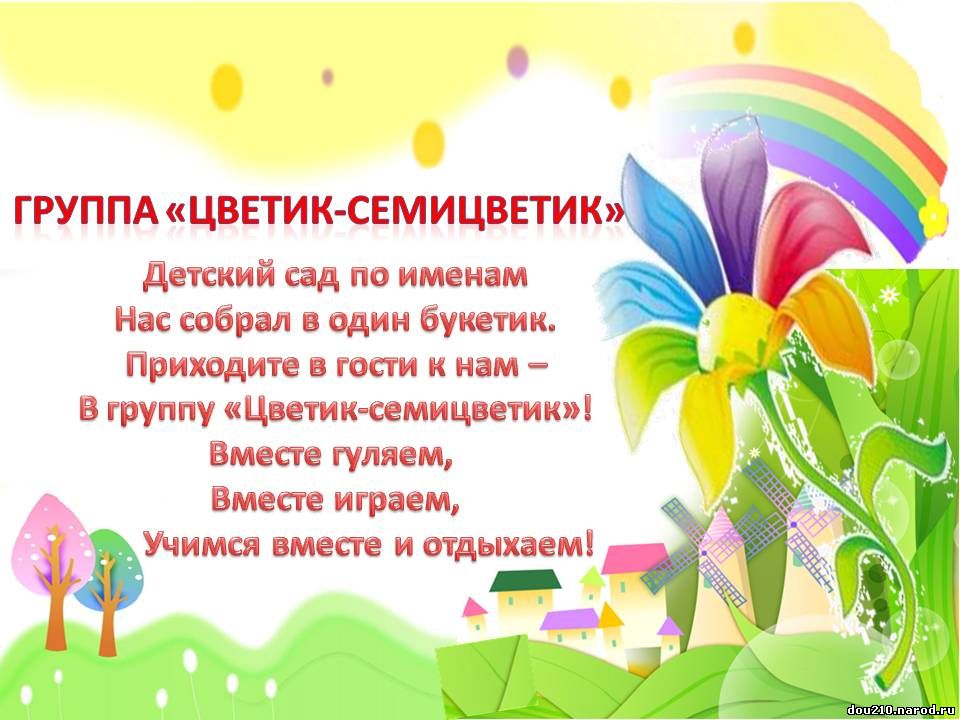 